Tandheelkundige logische volgorde:Periodieke controle of consult (pijnklacht)X-foto’s en vitaliteitstesten (ten behoeve van onderzoek of consult)Oplossen van pijnklachten en andere acute situatiesTandsteen verwijderen (gebitsreiniging)Behandeling van cariës met vullingenEndodontie (inclusief X-foto’s met afsluitende vulling)Chirurgische behandelingen en niet –spoedeisende extractiesParodontologie (flapoperatie, gingivectomie, ect.)Occlusie-herstel; -stiftopbouw, gegoten en/of gebakken restauraties, protheses (partiëel, volledig, overkappingsprothese)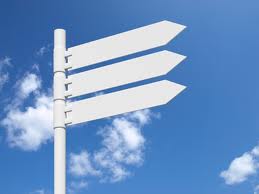 Een apart onderdeel is de orthodontie, waarvoor de patiënt bij de eigen tandarts terecht kan of verwezen wordt naar de specialist, de orthodontist.Er kan ook sprake zijn van horizontale verwijzing naar een tandarts met een beroepsdifferentiatie, of verticale verwijzing naar een tandarts-specialist zoals de kaakchirurg of de orthodontist.Ook kan een patiënt voor het laten vervaardigen van een volledige gebitsprothese verwezen worden naar een tandprotheticus of voor de preventieve behandelingen en instructies mondhygiëne naar een mondhygiëniste.Verder kan een patiënt voor een “second opinion” naar een collega-tandarts verwezen worden, ook dit is een horizontale verwijzing.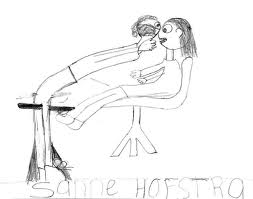 